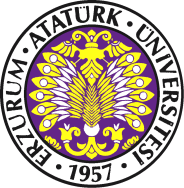 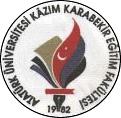 ÜniversiteÜniversiteAtatürk ÜniversitesiAtatürk ÜniversitesiBirimBirimKâzım Karabekir Eğitim FakültesiKâzım Karabekir Eğitim FakültesiGöreviGöreviAyniyat SaymanıAyniyat SaymanıÜst YöneticiÜst YöneticiDekan, Fakülte SekreteriDekan, Fakülte SekreteriAstlarıAstlarıTEMEL GÖREV VE SORUMLULUKLARTEMEL GÖREV VE SORUMLULUKLARTEMEL GÖREV VE SORUMLULUKLARTEMEL GÖREV VE SORUMLULUKLARÜBYS sisteminde birimiyle ilgili yazışma ve belgeleri takip etmek ve sonuçlandırmak,Ayniyat talimatnamesi gereğince ayniyat işlemlerini yürütmek, bunlarla ilgili kayıtları tutmakAyniyat kayıtlarına ilişkin defter ve belgeleri saklamak,Ambar memuru bulunmadığı hallerde ambar memurunun görevlerini yapmak, Ambar işlemlerini kontrol etmek,Dekanlığın görev alanı ile ilgili vereceği diğer işleri yapmak,Yukarıda yazılı olan bütün bu görevleri kanunlara ve yönetmeliklere uygun olarak yerine getirirken, Fakülte Sekreterine karşı sorumludur.ÜBYS sisteminde birimiyle ilgili yazışma ve belgeleri takip etmek ve sonuçlandırmak,Ayniyat talimatnamesi gereğince ayniyat işlemlerini yürütmek, bunlarla ilgili kayıtları tutmakAyniyat kayıtlarına ilişkin defter ve belgeleri saklamak,Ambar memuru bulunmadığı hallerde ambar memurunun görevlerini yapmak, Ambar işlemlerini kontrol etmek,Dekanlığın görev alanı ile ilgili vereceği diğer işleri yapmak,Yukarıda yazılı olan bütün bu görevleri kanunlara ve yönetmeliklere uygun olarak yerine getirirken, Fakülte Sekreterine karşı sorumludur.ÜBYS sisteminde birimiyle ilgili yazışma ve belgeleri takip etmek ve sonuçlandırmak,Ayniyat talimatnamesi gereğince ayniyat işlemlerini yürütmek, bunlarla ilgili kayıtları tutmakAyniyat kayıtlarına ilişkin defter ve belgeleri saklamak,Ambar memuru bulunmadığı hallerde ambar memurunun görevlerini yapmak, Ambar işlemlerini kontrol etmek,Dekanlığın görev alanı ile ilgili vereceği diğer işleri yapmak,Yukarıda yazılı olan bütün bu görevleri kanunlara ve yönetmeliklere uygun olarak yerine getirirken, Fakülte Sekreterine karşı sorumludur.ÜBYS sisteminde birimiyle ilgili yazışma ve belgeleri takip etmek ve sonuçlandırmak,Ayniyat talimatnamesi gereğince ayniyat işlemlerini yürütmek, bunlarla ilgili kayıtları tutmakAyniyat kayıtlarına ilişkin defter ve belgeleri saklamak,Ambar memuru bulunmadığı hallerde ambar memurunun görevlerini yapmak, Ambar işlemlerini kontrol etmek,Dekanlığın görev alanı ile ilgili vereceği diğer işleri yapmak,Yukarıda yazılı olan bütün bu görevleri kanunlara ve yönetmeliklere uygun olarak yerine getirirken, Fakülte Sekreterine karşı sorumludur.